	 2024 Training Registration Form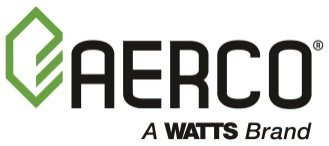  AMT – AERCO Master Technician: 4 days, Blauvelt, NY, $850.00 ATT – AERCO Trained Technician: 4 days, Blauvelt, NY, $850.00 Site Personnel - AM Series Boilers and Water Heaters: 1 day, Blauvelt, NY, No charge Site Personnel – Benchmark Thousand Series Boilers, 1-1/2 days, Blauvelt, NY, No charge Site Personnel – Benchmark 5000/6000 Boilers, 1 day, Blauvelt, NY, No charge Site Personnel – Legacy Benchmark Boilers + KC1000 Boilers and Water Heaters, 1-1/2 days, Blauvelt, NY, No charge  Site Personnel – Innovation Water Heaters, 1 day, Blauvelt, NY, No charge Site Personnel – Modulex Boilers, 1 day, Blauvelt, NY, No charge EDGE Controller: 1 day, Blauvelt, NY, No charge ProtoNode: 1 day, Blauvelt, NY, No charge Water Quality – 1/2 day.  Bootcamp -2 days. Rep Firm employees only. Blauvelt, NY, No chargeTo ensure a spot in and upcoming class, this completed form must be submitted to your local AERCO sales representative for processing.You can find your local AERCO sales rep using a zip code locator on our website at:  www.aerco.com > “How to Buy” (upper right-hand corner).Notice of cancellation must be received at least 7 days prior to the scheduled class date to receive a refund.Upon receipt of this form and payment, you will receive confirmation of your reservation.No travel reservations should be made until you have received a confirmation of your registration.            Authorizing Person or Supervisor	             Payment InformationAERCO Rep/Sponsor:	     	     	     	Name	Firm	DateRep Firm sponsor, please email this completed form to Training@aerco.comName of AttendeeE-mail Address of AttendeeAccommodationsClass Start DateMust be made by attendeeMust be made by attendeeIf applicable, payment must be by check or credit card only. Purchase orders will not be accepted. Class confirmation will not be made until payment has been received. Primary ContactIf applicable, payment must be by check or credit card only. Purchase orders will not be accepted. Class confirmation will not be made until payment has been received.  Check or Money Order Enclosed (payable to AERCO International, Inc. and include Acct #6125-00-01-65-11)E-Mail  Check or Money Order Enclosed (payable to AERCO International, Inc. and include Acct #6125-00-01-65-11)(   )       Credit CardBy electing to pay electronically with a credit card, we will be sending you an email with a link to PayTrace.com. You will be guided through the process to complete your secure payment online. Once payment has been processed, we will send a letter of confirmation. Phone Credit CardBy electing to pay electronically with a credit card, we will be sending you an email with a link to PayTrace.com. You will be guided through the process to complete your secure payment online. Once payment has been processed, we will send a letter of confirmation.  Credit CardBy electing to pay electronically with a credit card, we will be sending you an email with a link to PayTrace.com. You will be guided through the process to complete your secure payment online. Once payment has been processed, we will send a letter of confirmation. Company NamePayee’s First/Last Name: _     Payee’s Phone Number: _     Street AddressPayee’s Email Address: _     City 	State	ZipPlease note that the PayTrace link has an expiration date. If the expiration date has expired and payment is not received, you will have to re-submit registration.